ST. JOSEPH’S COLLEGE(AUTONOMOUS), BENGALURU -27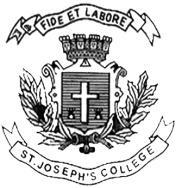 B.A POLITICAL SCIENCE–V SEMESTERSEMESTER EXAMINATION: OCTOBER 2023(Examination conducted in November /December 2023)PS 5223 – International Relations: Theories and Concepts(For current batch students only)Time: 2 Hours								    Max Marks: 60This paper contains one printed page and three partsPART-AI      Answer any five of the following questions in about 25-30 words each                    (5*3 =15)Why is it important to learn from the past?What is collective security?What is soft power? With one example.Write a brief note on Mackinder’s theory of geopolitics.    What is the concept of national security?Write about any three techniques used in diplomacy.Explain the concept of deterrence.                                                                     PART-B II     Answer any four of the following questions in about 100-150 words each                (4*6=24)8. What is the significance of Decision-making theory?      9. Write a note on terrorism and social ethics.     10. The major contributions of Rudolph Kjellen to International Relations.     11. What are the techniques of foreign policy?12. Why is maritime security important?                                                            PART-CIII      Answer any three of the following questions in about 300 words each                       (3*7=21)13. Critically examine the nature and scope of International Relations.14. What is pacific settlement of disputes and why is it important? With examples.15. Provide an account on contemporary geopolitical discourse.16. Critically evaluate India’s foreign policy. 17. What is national power? What are its elements and limitations?